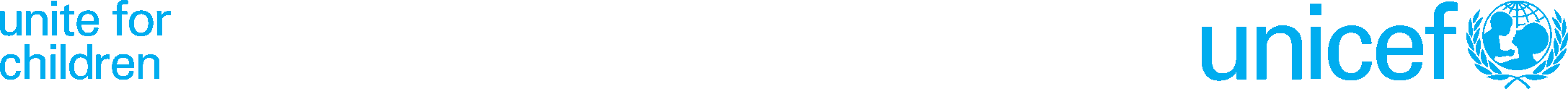 UNICEF is seeking for a potential international institution to conduct further analysis of the MICS5  by developing in-depth analysis using the data from MICS surveys conducted in Mongolia and provide training to NSO and relevant technical audience on technical dimensions of the analysis and interpretation of the findings for 50 working days. The main assignments of the consultancy are:  (Please see details from RFP-9113650 which can be downloaded from http://www.unicef.org/mongolia/about.html)Assessment of the quality of anthropometric measures and nutritional status of children under five in Mongolia (based on all the MICS surveys)Urbanization profile in Mongolia (based on MICS 2013)Analysis of early childhood development in Mongolia (based on MICS 2013)Mapping of key indicators for children (depending on assessment of the sampling errors) by aimags and where possible by soums (based on MICS 2013)Key skills, competencies, technical background and experience required for the institution:Extensive experience in conducting social research including in-depth nature studies of large household surveys;Good records of quality research;Established partnership with the national research institutions in area of development and social research;Experience of working with the international organizations is desirable;The institution is expected to have professionals in the following areas: data processing and analysis using statistical software such as SPSS; nutrition researchers having strong experience in nutrition as well as in statistical analysis; demographers experienced in child mortality estimates and urbanization; early childhood development research; statisticians mastering mapping and small area estimation techniques.Demonstrated ability to respect the research ethics including proper use of datasets (e.g. anonymity) and its adequate communication with the public and other audience;Demonstrated ability to work in a multicultural environment and establish harmonious and effective relationships with national partners.Submission of ProposalsInterested institutions are kindly requested to submit the following information: Letter of interest Technical proposal Price proposal The applying institution should be able to demonstrate above mentioned qualifications (see RFP for more details):CV of professionals involved in the assignment who meet the requirements;Please indicate the title of the assignment or vacancy notice number in the subject line of your email message and address to: ulaanbaatarhr@unicef.org or send by mail/courier or deliver to the UN receptionist: Human Resources UnitUNICEF Mongolia Country Office, UN House-United Nations Street 9, Sukhbaatar District, 1st Khoroo, Ulaanbaatar, 14201, Mongolia.  Phone: (976-1) 312 183/185, Fax: (976-1) 327 313TOR (Terms of Reference) and RFP 9113650 (Request for Proposal) can be downloaded from http://www.unicef.org/mongolia/about.html. Only shortlisted institutions will be informed of the bid results. All proposals are treated with strict confidentiality.  The deadline of applications is 22 August 2014